Atividade de aprendizagem a distância 14Professora Neusa Aparecida Rigo FabroDisciplina: Matemática e Português - 3º ano 2 - MatutinoAtividade para ser desenvolvida na semana dos dias 22/06 a 26/06.Olá amadas crianças, pais ou responsáveis! Espero que esteja tudo bem com vocês. Aqui está a sequência de atividade para esta nova semana. Orientações, explicações e correções, pelo WhatsApp, no nosso grupo do 3º ano 2. Qualquer dúvida, estou à disposição pelo fone 991375830. Bons estudos e tenham uma ótima semana!!Lembrando que um dia tem 24 horas e, que o relógio analógico (de ponteiros) apresenta apenas 12 números para indicar as horas. Então o ponteiro menor que indica as horas precisa dar a 2ª volta, para marcar todas as horas do dia. Nessa 2ª volta, cada número indica a hora da sequência do dia, a partir do 12 até completar as 24 horas. Agora, desafiando sua criatividade e o que aprendeu na semana passada, preciso que você finalize cada estrofe, dando continuidade na letra da cantiga popular TUMBALACATUMBA  TUMBA TÁ, até completar as 24 horas do dia. Para isso, você precisa ler com atenção, copiar, completar cada estrofe com uma rima,  e desenhar um relógio de ponteiros marcando a hora indicada em cada estrofe. (No caderno lembre de escrever antes a data e o seu nome completo).Tumbalacatumba, tumba tá! Tumbalacatumba, tumba tá!Quando o relógio bate à trezeTodas as caveiras _____________________.Quando o relógio bate às quatorzeTodas as caveiras _____________________.Quando o relógio bate às quinzeTodas as caveiras _____________________.Quando o relógio bate às dezesseisTodas as caveiras _____________________.Quando o relógio bate às dezesseteTodas as caveiras _____________________.Quando o relógio bate às dezoitoTodas as caveiras _____________________.Quando o relógio bate às dezenoveTodas as caveiras _____________________.Quando o relógio bate às vinteTodas as caveiras _____________________.Quando o relógio bate às vinte e umaTodas as caveiras _____________________.Quando o relógio bate às vinte e duasTodas as caveiras _____________________.Quando o relógio bate às vinte e trêsTodas as caveiras _____________________.Quando o relógio bate às vinte e quatroTodas as caveiras _____________________.Para ficar fera em ler horas e utilizar relógios digital e analógico, leia as informações e resolva com atenção os exercícios das páginas 224, 225 e 219 do livro de matemática Aprender Juntos. Mande foto para a professora corrigir.Para colocar em prática tudo o que aprendeu, use seu relógio de ponteiros e marque todas as horas do dia, conforme a letra da música TUMBALACATUMBA, TUMBA TÁ , estudada na semana passada e a continuação desta semana. Observe a posição, a direção e o percurso de cada ponteiro. Também, faça e jogue com sua família o jogo dominó dos relógios, conforme orientação das páginas 228 e 229 do livro de matemática Aprender Juntos. Mande foto de vocês jogando.Parabéns por terminar todas as atividades desta semana!Você é uma criança abençoada! Fique bem juntamente com sua família!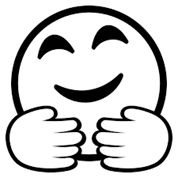 